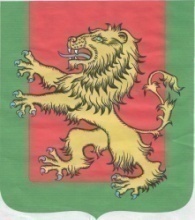 АДМИНИСТРАЦИЯ  РЖЕВСКОГО  РАЙОНАТВЕРСКОЙ  ОБЛАСТИП О С Т А Н О В Л Е Н И Е 06.02.2017                                                                                                             №   49 паО утверждении Перечня поставщиков (подрядчиков, исполнителей) в целях последующего осуществления закупок у них товаров, работ услуг путем проведения запроса котировок для муниципальных нужд Администрации Ржевского района Тверской области на 2017 год в целях оказания гуманитарной помощи либо ликвидации последствий чрезвычайных ситуаций природного или техногенного характераВ соответствии со ст. 80, 81 Федерального закона от 05.04.2013года №44-ФЗ «О контрактной системе в сфере закупок товаров, работ, услуг для обеспечения государственных и муниципальных нужд», на основании протокола предварительного отбора от 06.02.2017 №П1 для закупки №0136300001217000002, ИКЗ 173693700075569370100100030020000870 АДМИНИСТРАЦИЯ РЖЕВСКОГО РАЙОНА ПОСТАНОВЛЯЕТ:1. Утвердить перечень поставщиков (подрядчиков, исполнителей) в целях последующего осуществления закупок у них товаров, работ услуг путем проведения запроса котировок для муниципальных нужд Администрации Ржевского района Тверской области на 2017 год в целях оказания гуманитарной помощи либо ликвидации последствий чрезвычайных ситуаций природного или техногенного характера в соответствии с распоряжением Правительства РФ от 30.09.2013 № 1765-р (в редакции распоряжения Правительства РФ от 17.12.2015 № 2590-р), согласно приложению.              2. Контроль за исполнением настоящего постановления возложить на Первого заместителя Главы Администрации Ржевского района Петрушихина М.П.3.Настоящее постановление вступает в силу с момента подписания и подлежит  размещению  на официальном сайте Администрации Ржевского района - www.rzhevregion.com.Глава Ржевского района                                                                                В.М.Румянцев    Исп. Сорокина О.А.Приложение к постановлению Администрации Ржевского района Тверской области от 06.02.2017  № 49 паПеречень поставщиков (подрядчиков, исполнителей) в целях последующего осуществления закупок у них товаров, работ услуг путем проведения запроса котировок для муниципальных нужд Администрации Ржевского района Тверской области на 2017 год в целях оказания гуманитарной помощи либо ликвидации последствий чрезвычайных ситуаций природного или техногенного характера№ п/пНаименованиетовараКод по Общероссийскому классификатору продукции по видам экономической деятельности 
(ОКПД2) ОК 034-2014
(КПЕС-2008)Наименование поставщика (адрес, телефон)1Посуда столовая и кухонная, прочие предметы домашнего обихода и предметы туалета пластмассовые22.29.23ИП Орлов Сергей ПетровичИНН 691400128040Почтовый адрес: Тверская область, г. Ржев, ул. Красноармейская наб, д.1тел. 8 (48232) 2 38 412Посуда из стекла столовая и кухонная, принадлежности из стекла туалетные и канцелярские, украшения для интерьера и аналогичные изделия из стекла23.13.13ИП Орлов Сергей ПетровичИНН 691400128040Почтовый адрес: Тверская область, г. Ржев, ул. Красноармейская наб, д.1тел. 8 (48232) 2 38 413Ложки, вилки, половники, шумовки, лопаточки для тортов, ножи для рыбы, ножи для масла, щипцы для сахара и аналогичные кухонные и столовые приборы25.71.14ИП Орлов Сергей ПетровичИНН 691400128040Почтовый адрес: Тверская область, г. Ржев, ул. Красноармейская наб, д.1тел. 8 (48232) 2 38 414Оборудование и установки для фильтрования 
или очистки жидкостей28.29.12ИП Орлов Сергей ПетровичИНН 691400128040Почтовый адрес: Тверская область, г. Ржев, ул. Красноармейская наб, д.1тел. 8 (48232) 2 38 415Мыло и средства моющие, средства чистящие и полирующие, средства парфюмерные и косметические20.4ИП Орлов Сергей ПетровичИНН 691400128040Почтовый адрес: Тверская область, г. Ржев, ул. Красноармейская наб, д.1тел. 8 (48232) 2 38 416Средства дезинфекционные20.20.141. Общество с ограниченной ответственностью «Центр Дезинфекции»ИНН 6950112433КПП 695001001Почтовый адрес: 170040, Тверская область, г. Тверь, проспект 50 лет Октября, дом. 17, офис 301тел. 8 (4822) 44-63-522. ИП Орлов Сергей ПетровичИНН 691400128040Почтовый адрес: Тверская область, г. Ржев, ул. Красноармейская наб, д.1тел. 8 (48232) 2 38 417Котлы паровые и их части25.30.1ИП Веткина Ольга ВикторовнаИНН 691406560200Почтовый адрес: 172386, Тверская область, г. Ржев, ул. 8 Марта, д.30 кв.141тел. 8 (48232) 3 17 738Генераторы постоянного тока27.11.10.130ИП Веткина Ольга ВикторовнаИНН 691406560200Почтовый адрес: 172386, Тверская область, г. Ржев, ул. 8 Марта, д.30 кв.141тел. 8 (48232) 3 17 739Генераторы переменного тока (синхронные генераторы)27.11.26ИП Веткина Ольга ВикторовнаИНН 691406560200Почтовый адрес: 172386, Тверская область, г. Ржев, ул. 8 Марта, д.30 кв.141тел. 8 (48232) 3 17 7310Провода и шнуры силовые27.32.13.130ИП Веткина Ольга ВикторовнаИНН 691406560200Почтовый адрес: 172386, Тверская область, г. Ржев, ул. 8 Марта, д.30 кв.141тел. 8 (48232) 3 17 7311Инструмент режущий ручной25.73.30.150ИП Веткина Ольга ВикторовнаИНН 691406560200Почтовый адрес: 172386, Тверская область, г. Ржев, ул. 8 Марта, д.30 кв.141тел. 8 (48232) 3 17 7312Инструмент слесарно-монтажный прочий, не включенный в другие группировки25.73.30.299ИП Веткина Ольга ВикторовнаИНН 691406560200Почтовый адрес: 172386, Тверская область, г. Ржев, ул. 8 Марта, д.30 кв.141тел. 8 (48232) 3 17 7313Древесина и изделия из дерева и пробки, кроме мебели; изделия из соломки и материалов для плетения161.ИП Веткина Ольга ВикторовнаИНН 691406560200Почтовый адрес: 172386, Тверская область, г. Ржев, ул. 8 Марта, д.30 кв.141тел. 8 (48232) 3 17 732. ИП Колоненкова Виктория СергеевнаИНН 693700521819Почтовый адрес: Ржевский район, д. Хорошево, д.12тел. 8 980 633 05 5014ДроваЭта группировка включает:бревна, используемые в качестве топлива, а также бревна, используемые для производства других видов древесного топлива (брикетов, гранул, древесного угля)02.20.14.110ИП Колоненкова Виктория СергеевнаИНН 693700521819Почтовый адрес: Ржевский район, д. Хорошево, д.12тел. 8 980 633 05 5015Пиломатериалы хвойных пород16.10.10.1101.ИП Веткина Ольга ВикторовнаИНН 691406560200Почтовый адрес: 172386, Тверская область, г. Ржев, ул. 8 Марта, д.30 кв.141тел. 8 (48232) 3 17 732. ИП Колоненкова Виктория СергеевнаИНН 693700521819Почтовый адрес: Ржевский район, д. Хорошево, д.12тел. 8 980 633 05 5016Пиломатериалы лиственных пород16.10.10.1201.ИП Веткина Ольга ВикторовнаИНН 691406560200Почтовый адрес: 172386, Тверская область, г. Ржев, ул. 8 Марта, д.30 кв.141тел. 8 (48232) 3 17 732. ИП Колоненкова Виктория СергеевнаИНН 693700521819Почтовый адрес: Ржевский район, д. Хорошево, д.12тел. 8 980 633 05 5017Плиты древесно-стружечные и аналогичные плиты из древесины или других одревесневших материалов16.21.131.ИП Веткина Ольга ВикторовнаИНН 691406560200Почтовый адрес: 172386, Тверская область, г. Ржев, ул. 8 Марта, д.30 кв.141тел. 8 (48232) 3 17 732. ИП Колоненкова Виктория СергеевнаИНН 693700521819Почтовый адрес: Ржевский район, д. Хорошево, д.12тел. 8 980 633 05 5018Фанера16.21.12.1101.ИП Веткина Ольга ВикторовнаИНН 691406560200Почтовый адрес: 172386, Тверская область, г. Ржев, ул. 8 Марта, д.30 кв.141тел. 8 (48232) 3 17 732. ИП Колоненкова Виктория СергеевнаИНН 693700521819Почтовый адрес: Ржевский район, д. Хорошево, д.12тел. 8 980 633 05 5019Здания и помещения деревянные цельноперевозные16.23.20.150ИП Колоненкова Виктория СергеевнаИНН 693700521819Почтовый адрес: Ржевский район, д. Хорошево, д.12тел. 8 980 633 05 5020Плиты древесно-волокнистые из древесины или других одревесневших материалов16.21.141.ИП Веткина Ольга ВикторовнаИНН 691406560200Почтовый адрес: 172386, Тверская область, г. Ржев, ул. 8 Марта, д.30 кв.141тел. 8 (48232) 3 17 732.ИП Веткина Ольга ВикторовнаИНН 691406560200Почтовый адрес: 172386, Тверская область, г. Ржев, ул. 8 Марта, д.30 кв.141тел. 8 (48232) 3 17 7321Тенты13.92.22.140Общество с ограниченной ответственностью «РУССКИЙ ЛЕС»ИНН 6914007426КПП 691401001Почтовый адрес: Тверская обл. г. Ржев, ул. Б. Спасская, д.43/72тел. 8 (48232) 2 24 99 22Палатки13.92.22.150Общество с ограниченной ответственностью «РУССКИЙ ЛЕС»ИНН 6914007426КПП 691401001Почтовый адрес: Тверская обл. г. Ржев, ул. Б. Спасская, д.43/72тел. 8 (48232) 2 24 99 23Мебель31.0не определен24Белье нательное14.14Общество с ограниченной ответственностью «РУССКИЙ ЛЕС»ИНН 6914007426КПП 691401001Почтовый адрес: Тверская обл. г. Ржев, ул. Б. Спасская, д.43/72тел. 8 (48232) 2 24 9925Одежда верхняя прочая14.13Общество с ограниченной ответственностью «РУССКИЙ ЛЕС»ИНН 6914007426КПП 691401001Почтовый адрес: Тверская обл. г. Ржев, ул. Б. Спасская, д.43/72тел. 8 (48232) 2 24 9926Одежда верхняя трикотажная или вязаная14.13.1Общество с ограниченной ответственностью «РУССКИЙ ЛЕС»ИНН 6914007426КПП 691401001Почтовый адрес: Тверская обл. г. Ржев, ул. Б. Спасская, д.43/72тел. 8 (48232) 2 24 9927Обувь15.2Общество с ограниченной ответственностью «РУССКИЙ ЛЕС»ИНН 6914007426КПП 691401001Почтовый адрес: Тверская обл. г. Ржев, ул. Б. Спасская, д.43/72тел. 8 (48232) 2 24 9927Изделия чулочно-носочные трикотажные или вязаные14.311. ИП Орлов Сергей ПетровичИНН 691400128040Почтовый адрес: Тверская область, г. Ржев, ул. Красноармейская наб, д.1тел. 8 (48232) 2 38 412. Общество с ограниченной ответственностью «РУССКИЙ ЛЕС»ИНН 6914007426КПП 691401001Почтовый адрес: Тверская обл. г. Ржев, ул. Б. Спасская, д.43/72тел. 8 (48232) 2 24 9928Перчатки, рукавицы (варежки) и митенки трикотажные или вязаные14.19.131. ИП Орлов Сергей ПетровичИНН 691400128040Почтовый адрес: Тверская область, г. Ржев, ул. Красноармейская наб, д.1тел. 8 (48232) 2 38 412. Общество с ограниченной ответственностью «РУССКИЙ ЛЕС»ИНН 6914007426КПП 691401001Почтовый адрес: Тверская обл. г. Ржев, ул. Б. Спасская, д.43/72тел. 8 (48232) 2 24 9931Матрасы31.03не определен29Шляпы и прочие головные уборы14.19.4 не определен32Шарфы14.20.10.635ИП Орлов Сергей ПетровичИНН 691400128040Почтовый адрес: Тверская область, г. Ржев, ул. Красноармейская наб, д.1тел. 8 (48232) 2 38 4133Одеяла (кроме электрических одеял)13.92.11.110ИП Орлов Сергей ПетровичИНН 691400128040Почтовый адрес: Тверская область, г. Ржев, ул. Красноармейская наб, д.1тел. 8 (48232) 2 38 4134Белье постельное13.92.12ИП Орлов Сергей ПетровичИНН 691400128040Почтовый адрес: Тверская область, г. Ржев, ул. Красноармейская наб, д.1тел. 8 (48232) 2 38 4135Белье туалетное и кухонное13.92.14ИП Орлов Сергей ПетровичИНН 691400128040Почтовый адрес: Тверская область, г. Ржев, ул. Красноармейская наб, д.1тел. 8 (48232) 2 38 4136Подушки13.92.24.140ИП Орлов Сергей ПетровичИНН 691400128040Почтовый адрес: Тверская область, г. Ржев, ул. Красноармейская наб, д.1тел. 8 (48232) 2 38 4137Мешки спальные13.92.24.150Общество с ограниченной ответственностью «РУССКИЙ ЛЕС»ИНН 6914007426КПП 691401001Почтовый адрес: Тверская обл. г. Ржев, ул. Б. Спасская, д.43/72тел. 8 (48232) 2 24 9938Сахар10.81Общество с ограниченной ответственностью «Океан»,ИНН 6914011729КПП 691401001Почтовый адрес: 172381, Тверская область, г. Ржев, ул. Б. Спасская, д.8/27тел. 8 (48232) 2 35 4939Изделия хлебобулочные и мучные кондитерские10.7Общество с ограниченной ответственностью «Океан»,ИНН 6914011729КПП 691401001Почтовый адрес: 172381, Тверская область, г. Ржев, ул. Б. Спасская, д.8/27тел. 8 (48232) 2 35 4940Масла и жиры10.41Общество с ограниченной ответственностью «Океан»,ИНН 6914011729КПП 691401001Почтовый адрес: 172381, Тверская область, г. Ржев, ул. Б. Спасская, д.8/27тел. 8 (48232) 2 35 4941Изделия макаронные, кускус и аналогичные мучные изделия10.73Общество с ограниченной ответственностью «Океан»,ИНН 6914011729КПП 691401001Почтовый адрес: 172381, Тверская область, г. Ржев, ул. Б. Спасская, д.8/27тел. 8 (48232) 2 35 4942Консервы мясные (мясосодержащие)10.13.15.110Общество с ограниченной ответственностью «Океан»,ИНН 6914011729КПП 691401001Почтовый адрес: 172381, Тверская область, г. Ржев, ул. Б. Спасская, д.8/27тел. 8 (48232) 2 35 4943Продукция мясная пищевая прочая10.13.15.190Общество с ограниченной ответственностью «Океан»,ИНН 6914011729КПП 691401001Почтовый адрес: 172381, Тверская область, г. Ржев, ул. Б. Спасская, д.8/27тел. 8 (48232) 2 35 4944Консервы рыбные10.20.25.110Общество с ограниченной ответственностью «Океан»,ИНН 6914011729КПП 691401001Почтовый адрес: 172381, Тверская область, г. Ржев, ул. Б. Спасская, д.8/27тел. 8 (48232) 2 35 4945Продукты готовые из рыбы прочие, не включенные в другие группировки10.20.25.190не определен46Консервы молочные сгущенные10.51.51.110Общество с ограниченной ответственностью «Океан»,ИНН 6914011729КПП 691401001Почтовый адрес: 172381, Тверская область, г. Ржев, ул. Б. Спасская, д.8/27тел. 8 (48232) 2 35 4947Соки овощефруктовые диффузионные из высушенных овощей и фруктов10.32.18.124Общество с ограниченной ответственностью «Океан»,ИНН 6914011729КПП 691401001Почтовый адрес: 172381, Тверская область, г. Ржев, ул. Б. Спасская, д.8/27тел. 8 (48232) 2 35 4948Чай зеленый (неферментированный), 
чай черный (ферментированный) и чай частично ферментированный, в упаковках массой 
не более 3 кг10.83.13Общество с ограниченной ответственностью «Океан»,ИНН 6914011729КПП 691401001Почтовый адрес: 172381, Тверская область, г. Ржев, ул. Б. Спасская, д.8/27тел. 8 (48232) 2 35 4949Соль08.93.10.110Общество с ограниченной ответственностью «Океан»,ИНН 6914011729КПП 691401001Почтовый адрес: 172381, Тверская область, г. Ржев, ул. Б. Спасская, д.8/27тел. 8 (48232) 2 35 4950Крупа, мука грубого помола, гранулы и прочие продукты из зерновых культур10.61.3Общество с ограниченной ответственностью «Океан»,ИНН 6914011729КПП 691401001Почтовый адрес: 172381, Тверская область, г. Ржев, ул. Б. Спасская, д.8/27тел. 8 (48232) 2 35 4951Препараты лекарственные и материалы, применяемые в медицинских целях21.2Общество с ограниченной ответственностью «Камелия»ИНН 6914002153КПП 691401001Почтовый адрес: 172381, Тверская область, г. Ржев, пл. Коммуны, 6тел. 8 (48232) 2 10 55, 2 34 6852Инструменты и оборудование медицинские32.5не определен53Оборудование для облучения, электрическое диагностическое и терапевтическое, 
применяемые в медицинских целях26.6не определен54Средства лекарственные и материалы, применяемые в медицинских целях21Общество с ограниченной ответственностью «Камелия»ИНН 6914002153КПП 691401001Почтовый адрес: 172381, Тверская область, г. Ржев, пл. Коммуны, 6тел. 8 (48232) 2 10 55, 2 34 6855Изделия медицинские, в том числе хирургические, прочие32.50.5не определен56Услуги по техническому обслуживанию и ремонту автотранспортных средств45.2Общество с ограниченной ответственностью «Автосервис «Москва-Рига»ИНН 6937004534КПП 693701001Почтовый адрес: 172387, Тверская область, Ржевский район д. Збоевотел. 8 (48232) 3 33 11